	GRANDE BROCANTE (+ de 450 emplacements)	Organisée par L’A.S.B.L. " Animation du Beauchamp " (Villagexpo) à Limal. 	Site : www.animbeauchamp.com	N° BRO2016-…….OU: LIMAL VillagexpoQUAND: Samedi 04 juin 2016 de 08h00 à 17h00.PRIX:	10 euros (ou 20 Euros sur place) par emplacement de +/-  sur 2.	Priorité est donnée aux habitants du village et brocanteurs fidèles jusqu’au 26 mars (talon et virement)INSCRIPTION: Renvoyer le talon ci-joint  et la preuve de paiement avant le 30 avril 2016 : 	à Brocante de l’Animation du Beauchamp A.S.B.L., Résidence de l’Aisne, 3        1300 - Limal	ou par mail : brocante2016@animbeauchamp.comUn courrier vous sera expédié mentionnant le ou les numéros d'emplacements ainsi qu'un plan. (En Mai)REMARQUE: Il est interdit de vendre des articles neufs et de faire usage de groupe électrogène.Toute vente d'alimentation est soumise à une autorisation préalable.Renseignements possibles uniquement au 0479/24.03.63  ou  brocante2016@animbeauchamp.comIl est à noter que les bénéfices servent à financer les diverses activités socioculturelles de cette association.	Le Comité organisateur._ _ _ _ _ _ _ _ _ _ _ _ _ _ _ _ _ _ _ _ _ _ _ _ _ _ _ _ _ _ _ _ _ _ _ _ _ _ _ _ _ _ _ _ _ _ _ _ _ _ _ _ _ _ _ _ _ _ _ _ _ _ _ _ _ _ _ _ _ _ _ _ _ _ _ _ _ _ _ _ _Talon et preuve de paiement à renvoyer avant le 30 avril 2016 (Fin des inscriptions prioritaires : 26 mars)	N° BRO2016-.......N° de compte bancaire du brocanteur qui réserve Renvoyer le talon et la preuve de paiement à : Brocante de l’Animation du Beauchamp A.S.B.L., Résidence de l’Aisne, 3  1300 - Limal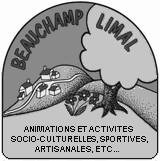 Limal, date de la poste	Exp. 	Brocante de l’Animation du Beauchamp A.S.B.L.	Résidence de l’Aisne, 3        1300 - Limal	42ème Fête du Printemps	42ème Fête du PrintempsA verser au compte IBAN :BE96 0354 9490 0105  BIC : GEBABEBBDestinataire :Animation du Beauchamp ASBL  En communication :Brocante 2016 : Nom du brocanteur et N° ID : BRO2016-……NOM :PRENOM :IBAN : BIC:ADRESSE:CODE POSTAL:LOCALITE :TEL./GSM:E-MAIL :NOMBRE EMPLACEMENT(S) en 2016 :EMPLACEMENT(S) EN : ……REMARQUES:Réservé à l’organisateurRéservé à l’organisateurREMARQUES:ENCREMARQUES:VIR